МИНОБРНАУКИ РОССИИФедеральное государственное бюджетное образовательное учреждение высшего образования «Юго-Западный государственный университет»(ЮЗГУ)Кафедра экономики, управления и аудита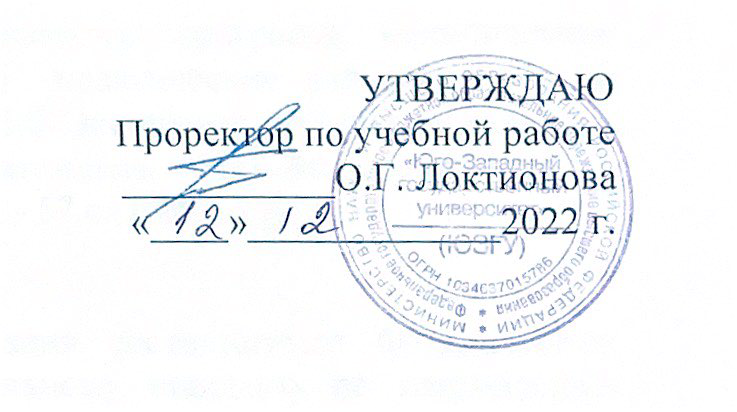 УПРАВЛЕНИЕ ЗАПАСАМИМетодические указания по проведению  практических занятий для студентов направления подготовки 38.03.03	Управление персоналомКурск – 2022УДК 334 (075.8)ББК 65.290я73М226Составитель: С.В. МамонтоваРецензентДоктор экономических наук, профессор И.Г. ЕршоваУправление запасами: методические рекомендации по проведению практических для студентов по направлению подготовки 38.03.03	Управление персоналом / Юго-Зап. гос. ун-т; сост.: С.В. Мамонтова. - Курск, 2022. - 44 с.: Библиогр.: с. 44.	Методические рекомендации соответствуют Федеральному государственному образовательному стандарту по направлению подготовки 38.03.03	Управление персоналом.Содержат перечень тем в соответствии рабочей программы и включают: вопросы для контрольного опроса, ведение глоссария по каждой теме, практико-ориентированные задачи, тесты по каждой теме, рефераты, список рекомендуемой литературы.Предназначены для студентов направления подготовки 38.03.03 Управление персоналом.Текст печатается в авторской редакцииПодписано в печать                 Формат 60х84 1/16.Усл. печ. л.     Уч.-изд. л.       Тираж 100 экз. Заказ            Бесплатно.Юго-Западный государственный университет305040, г. Курск, ул. 50 лет Октября, 94СОДЕРЖАНИЕ1 Предисловие                 	                                                             42 Тема 1: Методические основы логистики		                 83 Тема 2: Информационная логистика                                       124 Тема 3: Механизмы закупочной логистики                           155 Тема 4: Логистика производственных процессов                  196 Тема 5: Логистика запасов                                                       227 Тема 6: Логистика складирования и складская переработка продукции                                                                                              258  Тема 7: Транспортная логистика                                            319 Тема 8: Логистика сервисного обслуживания                        3510 Тема 9: Логистическое управление                                       3811 Тема 10: Логистические системы мониторинга цепей поставок                                                                                                 4212 Порядок начисления баллов в рамках БРС                          4613 Перечень тем рефератов                                                         4914 Учебно-методическое и информационное обеспечение дисциплины                                                                                           51Предисловие Настоящее учебное издание предназначено для оказания методической помощи студентам в выполнении индивидуального самостоятельного исследования интересующих их проблем курса и представляющих актуальность в новых социально-экономических условиях, при выполнении академической практической работы. Практические задания, представленные в учебном издании, разработаны и полностью соответствует рабочей программе дисциплины «Управление запасами» её объёму, порядку изучения и преподавания студентам очной и заочной форм обучения направления подготовки направления подготовки 38.03.03 образовательной программы управление персоналом.Учебное издание способствует достижению главной задачи курса «Управление запасами» - ознакомление студентов с основами логистики и системой управления запасами, формирование у студентов культуры логистического мышления, анализа теоретической базы по основным проблемам системы управления запасами, а также устойчивых  практических навыков  решения  соответствующих  задач  в  профессиональной деятельности.Тема 1: Методические основы логистикиВопросы для контрольного опроса:Понятийный аппарат логистики и факторы ее развития.Определение, задачи и функции логистики. Факторы и уровни развития логистики. Концептуальные подходы к логистике. Потоки в логистических системах. Логистические операции и их виды. Тенденции развития логистики.Задание 1: Вести глоссарий и знать определения всех терминов.Задание 2: Приведите примеры поставок по принципу «точно в срок». В каких условиях такие поставки являются единственно возможными?Задание 3: Перечислите задачи, которые решаются службой логистики совместно с другими службами предприятия, а именно с службой маркетинга, финансов, планирования производства. Докажите необходимость совместного решения перечисленных задач.
Задание 4. Тестовое:1. Что включает понятие "Логистика"?а) логистика - наука, изучающая вопросы оптимизации материальных потоков;б) логистика - искусство перевозки грузов;в) логистика - предпринимательская деятельность;г) логистика - наука о планировании, контроле и управлении потоками;д) все ответы верны.2. Что является объектом изучения логистики?а) материальные потоки;б) финансовые потоки;в) информационные потоки;г) все ответы верны.3. Какова главная общая задача логистики?а) оптимизация производственных запасов;б) сокращение времени хранения и транспортировки грузов;в) создание интегрированной эффективной системы регулирования и контроляматериальных и информационных потоков;г) создание информационной системы контроля запасов.4. Сколько основных этапов присуще аналитическому моделированию?а) четыре;б) пять;в) три.5. Что представляет собой концепция логистики?а) эффективное управление хозяйственной деятельностью предприятия;б) рационализация хозяйственной деятельности путем оптимизации потоковых процессов;в) оптимизацию движения материальных потоков;г) систему взглядов по управлению функциональными областями логистики.6. Что позволяет сделать применение принципов логистики?а) уменьшить затраты на сбыт продукции;б) снизить сумму налогов, уплачиваемых предприятием;в) сократить длительность производственно-коммерческого цикла;г) интегрировать все производственные звенья предприятия.7. В чем заключается цель логистического подхода?а) управление материальными и финансовыми потоками;б) управление складскими операциями;в) сквозное управление материальными потоками;г) все ответы верны.8. Чем характеризуется первый этап развития логистики?а) интеграцией всех звеньев материалопроводящей цепи в единую систему;б) объединением складского хозяйства и производства;в) объединением складского хозяйства и транспорта;г) переходом от "рынка продавца" к "рынку покупателя".9. Какие основные методы используются при решении задач в области логистики?а) методы исследования операций;б) методы моделирования;в) методы прогнозирования;г) все ответы верны.Основная учебная литература1.	Гаджинский А. М. Логистика [Электронный ресурс]: учебник / А. М. Гаджинский. - Москва: Дашков и К°, 2017. - 419 с. - URL: http://biblioclub.ru/index.php?page=book&id=4957652.	Левкин Г. Г. Логистика [Электронный ресурс]: учебник / Г. Г. Левкин. - 2-е изд., испр. и доп. - Москва; Берлин: Директ-Медиа, 2019. - 282 с. - URL: http://biblioclub.ru/index.php?page=book&id=4968753.	Тебекин А. В. Логистика учебник / А. В. Тебекин. - Москва: Дашков и К°,, 2018. - 355 с.- URL: 5 http://biblioclub.ru/index.php?page=book&id=49687Текст:[Электронный ресурс]Дополнительная учебная литература4.	Кузьбожев, Э. Н. Логистика [Текст]: учебное пособие / Э. Н. Кузьбожев, С. А. Тиньков. - М.: КноРус, 2004. - 224 с.5.	Логистика [Текст] : учебное пособие / Н. М. Горбунов. - М.: АСТ, 2000. - 224 с.6.	Гаджинский, А. М. Логистика [Текст]: учебник / А. М. Гаджинский. - 4-е изд., перераб. и доп. - М. : Маркетинг, 2001. - 396 с.7.	Левкин, Г. Г. Основы логистики [Электронный ресурс]: учебное пособие / Г. Г. Левкин. - Москва: Инфра-Инженерия, 2014. - 240 с. - Режим доступа: http://biblioclub.ru/8. Мельников, В.П. Логистика [Текст]: учебник / под общ. ред. проф. В.П. Мельникова. – Старый Оскол: ТНТ, 2013. – 304сТема 2: Информационная логистикаВопросы для контрольного опроса:Информационные системы в логистике. Виды информационных логистических систем и принципы их построения. Совершенствование управления информационными логистическими потоками.Задание 1: Вести глоссарий и знать определения всех терминов.Задание 2:  Проанализируйте ситуацию.Практика отечественных предприятий показывает, что поставка товаров потребителю в среднем занимает неделю с момента получения заказа от клиента. Запаздывания бухгалтерских операций и закупок составляют в розничном звене в среднем 3 недели от момента продажи вплоть до ее отражения в заявках на пополнение запаса. Время на отправку заказа по почте составляет 1/2 недели.Оптовику требуется 1 неделя для оформления заказа, а отправка товаров розничному звену занимает еще 1 неделю. Аналогичные запаздывания имеют место также между оптовым звеном и заводским складом.У производителя в среднем уходит 6 недель с момента принятия решения об изменении темпа выпуска продукции до момента, когда производство достигает нового уровня. Однако в высокоорганизованных логистических системах, функционирующих в странах с развитым рыночным хозяйством, периоды запаздывания значительно сокращаются.Приведите примеры информационной системы с обратной связью с характеристиками запаздывания и усиления.Задание 3: Изучите виды штриховых кодов и результаты оформите в таблице. Таблица 1 – Особенности штриховых кодовЗадание 4. Проанализируйте любой цифровой код и наглядно покажите алгоритм вычисленияЗадание 5: Тестовое:1:Штриховой код несет следующую информацию о товаре:а) наименованиеб) количествов) весг) изготовитель2:В задачи информационной логистики входит:а) сбор информации о конкурентахб) оптимизация информационных потоковв) организация рекламной деятельности фирмыг) сбор информации о рынках сбыта3:Информационные потоки, поступающие с различных уровней иерархической структуры системы управления, интегрируется в единую информационную систему. Различают следующие виды интеграции:а) горизонтальнаяб) диагональнаяв) обратнаяг) вертикальная4:Информационные системы на уровне предприятия подразделяются на…а) диспозитивные б) плановыев) интегральныег) исполнительные 5:Основная задача развития информационной логистики в индустриально развитых странах состоит в…а) создании структуры контроляб) замене физических запасов надежной информациейв) обеспечении адаптивности производства к потребностям рынка6:Информационный поток по сравнению с материальным может быть…а) встречнымб) параллельным (одновременныв) опережающим во встречном направленииг) опережающим в горизонтальном направлениид) опережающим в вертикальном направлениие) опережающим в прямом направлении7:Контролируемый параметр на производстве в рамках информационной логистической сети:а) обслуживание поставокб) производственная мощностьв) время доставкиг) сроки производства8:На уровне отдельного предприятия информационные системы подразделяются на…а) исполнительные (или оперативныб) диспозитивные (или диспетчерскив) стратегическиег) плановыед) корпоративные9:К низкому уровню информационной пирамиды относятся:а) запросыб) рекламав) отдельные сделкиг) виды применяемого транспортад) определение путей транспортировки10:Среднему уровню информационной пирамиды соответствует:а) исполнениеб) поддержка принятого решенияв) необходимые выводыг) оперативные действияОсновная учебная литература1.	Гаджинский А. М. Логистика [Электронный ресурс]: учебник / А. М. Гаджинский. - Москва: Дашков и К°, 2017. - 419 с. - URL: http://biblioclub.ru/index.php?page=book&id=4957652.	Левкин Г. Г. Логистика [Электронный ресурс]: учебник / Г. Г. Левкин. - 2-е изд., испр. и доп. - Москва; Берлин: Директ-Медиа, 2019. - 282 с. - URL: http://biblioclub.ru/index.php?page=book&id=4968753.	Тебекин А. В. Логистика учебник / А. В. Тебекин. - Москва: Дашков и К°,, 2018. - 355 с.- URL: 5 http://biblioclub.ru/index.php?page=book&id=49687Текст:[Электронный ресурс]Дополнительная учебная литература4.	Кузьбожев, Э. Н. Логистика [Текст]: учебное пособие / Э. Н. Кузьбожев, С. А. Тиньков. - М.: КноРус, 2004. - 224 с.5.	Логистика [Текст] : учебное пособие / Н. М. Горбунов. - М.: АСТ, 2000. - 224 с.6.	Гаджинский, А. М. Логистика [Текст]: учебник / А. М. Гаджинский. - 4-е изд., перераб. и доп. - М. : Маркетинг, 2001. - 396 с.7.	Левкин, Г. Г. Основы логистики [Электронный ресурс]: учебное пособие / Г. Г. Левкин. - Москва: Инфра-Инженерия, 2014. - 240 с. - Режим доступа: http://biblioclub.ru/8. Мельников, В.П. Логистика [Текст]: учебник / под общ. ред. проф. В.П. Мельникова. – Старый Оскол: ТНТ, 2013. – 304с 
Тема 3: Механизмы закупочной логистикиВопросы для контрольного опроса:Основные понятия, сущность, цели и задачи закупочной логистики. Механизм функционирования и планирование закупочной логистики. Служба закупок на предприятии. Задача “сделать или купить” в закупочной логистике. Выбор поставщика. Стратегия управления запасами и организация закупок. Правовые основы закупок.Задание 1: Составьте глоссарий по изучаемой теме.Задание 2: Перечислите основные экономические законы и покажите их проявление в сфере закупочной деятельности организации. На основе знаний экономической теории попытайтесь определить, требования каких экономических законов не в полной мере соблюдаются в практике работы предприятий в переходный период к рынку. Результаты изучения данного вопроса изложите в таблице.Таблица 2 – Проявление экономических законов в сфере закупокЗадание 3: Перечислите известные вам экономико-математические методы и модели, позволяющие оптимизировать процесс закупки материальных ресурсов.Задание 4: Тестовое:1.Запасы в логистической системе служат... а) в качестве буфера между транспортом, производством и реализацией;б) для компенсации задержек, связанных с движением материалов;в) для экономии на транспортных издержках;г) для изготовления продукции.2.Выбор поставщика зависит от...а) цены и качества продукции;б) географического положения;в) длительности отношений с поставщиками.3.Процесс обеспечения предприятия материальными ресурсами, размещение ресурсов на складе предприятия и выдача их в производство – это логистика...а) производственная;б) закупочная;в) информационная;г) сбытовая;д) финансовая.4.Оптимальный заказ определяется с учетом...а) накладных расходов (транспортно-заготовительных);б)  потребности в материалах (объема материальных потоков);в) затрат на хранение единицы продукции;г)  качества материала.5.К закупочной логистике НЕ относится...а) закупка оборудования;б) выбор поставщика;в) реклама товаров;г) контроль качества сырья и материалов;д) погрузочно-разгрузочные работы;е) расчет денежных средств для закупки товаров и материалов.6.Гибкость поставки означает...а) возможность изменения маршрута;б) способность учитывать пожелания клиентов;в) возможность изменения вида тары;г) отношение к жалобам при некомплектных поставках;д) возможность изменения средств транспортировки.7.Жизненный цикл товара – это время...а) от начала использования до момента выхода из строя;б) от момента продажи до момента выхода из строя;в) от момента внедрения до момента замены новым, более современным товаром аналогичного назначения.8.В контракт, составляемый при закупках, НЕ входит...а) финансовые услуги;б) законность;в) право заключать контракт;г) учет ранее заключенных контрактов.9.Формы организации движения материальных потоков: а) планирование потребности в материалах; б) накопительная; в) транспортно-накопительная; г) организация нулевого запаса; д) оптимизация технологии производства.10. К издержкам на выполнение заказа НЕ относятся издержки, связанные с... а) оформлением заказа; б) транспортными издержками; в) затратами на строительство складов.Основная учебная литература1.	Гаджинский А. М. Логистика [Электронный ресурс]: учебник / А. М. Гаджинский. - Москва: Дашков и К°, 2017. - 419 с. - URL: http://biblioclub.ru/index.php?page=book&id=4957652.	Левкин Г. Г. Логистика [Электронный ресурс]: учебник / Г. Г. Левкин. - 2-е изд., испр. и доп. - Москва; Берлин: Директ-Медиа, 2019. - 282 с. - URL: http://biblioclub.ru/index.php?page=book&id=4968753.	Тебекин А. В. Логистика учебник / А. В. Тебекин. - Москва: Дашков и К°,, 2018. - 355 с.- URL: 5 http://biblioclub.ru/index.php?page=book&id=49687Текст:[Электронный ресурс]Дополнительная учебная литература4.	Кузьбожев, Э. Н. Логистика [Текст]: учебное пособие / Э. Н. Кузьбожев, С. А. Тиньков. - М.: КноРус, 2004. - 224 с.5.	Логистика [Текст] : учебное пособие / Н. М. Горбунов. - М.: АСТ, 2000. - 224 с.6.	Гаджинский, А. М. Логистика [Текст]: учебник / А. М. Гаджинский. - 4-е изд., перераб. и доп. - М. : Маркетинг, 2001. - 396 с.7.	Левкин, Г. Г. Основы логистики [Электронный ресурс]: учебное пособие / Г. Г. Левкин. - Москва: Инфра-Инженерия, 2014. - 240 с. - Режим доступа: http://biblioclub.ru/8. Мельников, В.П. Логистика [Текст]: учебник / под общ. ред. проф. В.П. Мельникова. – Старый Оскол: ТНТ, 2013. – 304с Тема 4: Логистика производственных процессовВопросы для контрольного опроса:Основные понятия и сущность производственной логистики. Организация и управление материальными потоками в производстве. Законы организации производственных процессов. Основные логистические системы управления производством. Логистические концепции организации производства.Задание 1: Составьте глоссарий по изучаемой теме. Задание 2: Рассчитайте длительность производственного цикла изделия А, если длительность изготовления отливок составляет 8 дней, длительность свободной ковки заготовок – 6 дней, длительность цикла механической обработки деталей в цехе № 1 – 16, и в цехе № 2 – 10 дней, длительность генеральной сборки – 7 дней, длительность сборки сборочной единицы № 1 – 6 и сборочной единицы № 2 – 5 дней. Продолжительность межцеховых перерывов составляет – 4 суток.Задание 3: По данным отдела закупок ЗАО «Самокат» стоимость поставки колеса для самоката в среднем составляет 200 руб., годовая потребность в самокатах – 775 шт. (у одного самоката 2 колеса), оптимальный размер заказа -75 шт. Время поставки в договоре – 10 дней, максимальная задержка - 2 дня. Число рабочих дней в году - 226.Определить интервал поставки колес для самоката, рассчитать параметры системы управления запасами с фиксированным интервалом поставки. Задание 4:Тестовое:1.Объектом изучения производственной логистики являются...а) промышленные предприятия;б) оптовые предприятия;в) пункты розничной торговли;г) грузовые станции.2.Тянущие системы обеспечивают...а) удовлетворение рыночного спроса;б) пополнение запаса готовой продукции на складе;в) ускорение транспортных операций.3.Толкающие системы обеспечивают...а) удовлетворение рыночного спроса;б) пополнение запаса готовой продукции на складе;в) ускорение транспортных операций.4.Правило золотого сечения применяется...а) в закупочной логистике;б) в производственной логистике;в) в коммерческой логистике;г) в информационной логистике;д) в сбытовой логистике.5.Задача оптимизации порядка запуска деталей в производство решается...а) с помощью графика Ганта;б) методом условного центра масс;в) с помощью обобщений алгоритма Джонсона;г) методом "дворника-стеклоочистителя".6Логистическая концепция организации производства включает...а) отказ от избыточных запасов;б) отказ от изготовления серий деталей, на которые нет заказа;в) изготавливать продукцию большими партиями;г) никогда не останавливать основное оборудование;д) устранение простоев оборудования.Принципы производственной логистики:а) однонаправленность;б) разносторонность;в) гибкость;г) жесткость;д) синхронизация потоков;е) интеграция потоков.Основная учебная литература1.	Гаджинский А. М. Логистика [Электронный ресурс]: учебник / А. М. Гаджинский. - Москва: Дашков и К°, 2017. - 419 с. - URL: http://biblioclub.ru/index.php?page=book&id=4957652.	Левкин Г. Г. Логистика [Электронный ресурс]: учебник / Г. Г. Левкин. - 2-е изд., испр. и доп. - Москва; Берлин: Директ-Медиа, 2019. - 282 с. - URL: http://biblioclub.ru/index.php?page=book&id=4968753.	Тебекин А. В. Логистика учебник / А. В. Тебекин. - Москва: Дашков и К°,, 2018. - 355 с.- URL: 5 http://biblioclub.ru/index.php?page=book&id=49687Текст:[Электронный ресурс]Дополнительная учебная литература4.	Кузьбожев, Э. Н. Логистика [Текст]: учебное пособие / Э. Н. Кузьбожев, С. А. Тиньков. - М.: КноРус, 2004. - 224 с.5.	Логистика [Текст] : учебное пособие / Н. М. Горбунов. - М.: АСТ, 2000. - 224 с.6.	Гаджинский, А. М. Логистика [Текст]: учебник / А. М. Гаджинский. - 4-е изд., перераб. и доп. - М. : Маркетинг, 2001. - 396 с.7.	Левкин, Г. Г. Основы логистики [Электронный ресурс]: учебное пособие / Г. Г. Левкин. - Москва: Инфра-Инженерия, 2014. - 240 с. - Режим доступа: http://biblioclub.ru/8. Мельников, В.П. Логистика [Текст]: учебник / под общ. ред. проф. В.П. Мельникова. – Старый Оскол: ТНТ, 2013. – 304с Тема 5: Логистика запасовВопросы для контрольного опроса:Назначение и виды запасов. Общая характеристика и параметры систем контроля состояния запасов. Определение размеров запасов. Нормирование запасов. Взаимосвязь управления запасами с другими функциями логистики.Задание 1: Составьте глоссарий по изучаемой теме. Задание 2: По данным таблицы 3 определить оптимальный размер заказа, рассчитать параметры системы с фиксированным размером заказа и фиксированным интервалом времени между заказами. Таблица 3 – Исходные данные для расчета параметров системы управления запасами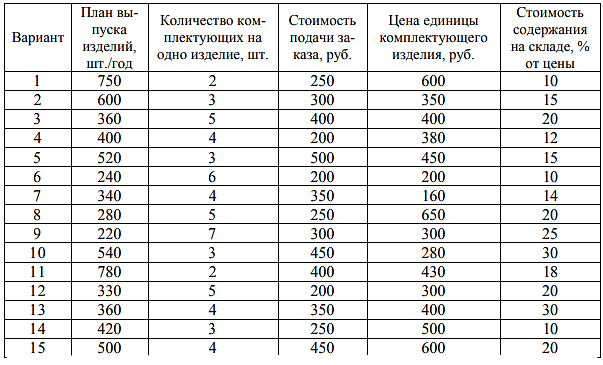 Задание 3: Назовите факторы повышения уровня запасов.Задание 4: Тестовое: 1. Запасы в логистической системе служат...а) в качестве буфера между транспортом, производством и реализацией;б) для компенсации задержек, связанных с движением материалов;в) для экономии на транспортных издержках;г) для изготовления продукции.2. Выбор поставщика зависит от...а) цены и качества продукции;б) географического положения;в) длительности отношений с поставщиками.3. Процесс обеспечения предприятия материальными ресурсами, размещение ресурсов на складе предприятия и выдача их в производство – это логистика...а) производственная;б) закупочная;в) информационная;г) сбытовая;д) финансовая.4. Оптимальный заказ определяется с учетом...а) накладных расходов (транспортно-заготовительных);б) потребности в материалах (объема материальных потоков);в) затрат на хранение единицы продукции;г) качества материала.5. К закупочной логистике НЕ относится...а) закупка оборудования;б) выбор поставщика;в) реклама товаров;г) контроль качества сырья и материалов;д) погрузочно-разгрузочные работы;е) расчет денежных средств для закупки товаров и материалов.6. Гибкость поставки означает...а) возможность изменения маршрута;б) способность учитывать пожелания клиентов;в) возможность изменения вида тары;г) отношение к жалобам при некомплектных поставках;д) возможность изменения средств транспортировки.Основная учебная литература1.	Гаджинский А. М. Логистика [Электронный ресурс]: учебник / А. М. Гаджинский. - Москва: Дашков и К°, 2017. - 419 с. - URL: http://biblioclub.ru/index.php?page=book&id=4957652.	Левкин Г. Г. Логистика [Электронный ресурс]: учебник / Г. Г. Левкин. - 2-е изд., испр. и доп. - Москва; Берлин: Директ-Медиа, 2019. - 282 с. - URL: http://biblioclub.ru/index.php?page=book&id=4968753.	Тебекин А. В. Логистика учебник / А. В. Тебекин. - Москва: Дашков и К°,, 2018. - 355 с.- URL: 5 http://biblioclub.ru/index.php?page=book&id=49687Текст:[Электронный ресурс]Дополнительная учебная литература4.	Кузьбожев, Э. Н. Логистика [Текст]: учебное пособие / Э. Н. Кузьбожев, С. А. Тиньков. - М.: КноРус, 2004. - 224 с.5.	Логистика [Текст] : учебное пособие / Н. М. Горбунов. - М.: АСТ, 2000. - 224 с.6.	Гаджинский, А. М. Логистика [Текст]: учебник / А. М. Гаджинский. - 4-е изд., перераб. и доп. - М. : Маркетинг, 2001. - 396 с.7.	Левкин, Г. Г. Основы логистики [Электронный ресурс]: учебное пособие / Г. Г. Левкин. - Москва: Инфра-Инженерия, 2014. - 240 с. - Режим доступа: http://biblioclub.ru/8. Мельников, В.П. Логистика [Текст]: учебник / под общ. ред. проф. В.П. Мельникова. – Старый Оскол: ТНТ, 2013. – 304с Тема 6: Логистика складирования и складская переработка продукцииВопросы для контрольного опроса:Основные понятия, функции и задачи складов в логистических системах. Логистический процесс на складе. Требования к складским процессам. Практические вопросы логистики складирования. Система складирования как основа рентабельности работы склада. Развитие и размещение складов. Принятие решений в складской логистике. Проблемы эффективного функционирования склада.Задание 1: Составьте глоссарий по изучаемой теме. Задание 2: Склад в течение месяца (30 дней) работал 18 дней. Определите процент груза, который прошел через приемочную экспедицию, если товары в течение месяца поступали равномерно и в рабочие и в выходные дни?Задание 3: Выберите более эффективный вариант системы складирования на основепоказателя общих затрат при следующих условиях:1 вариант. Затраты А, связанные с эксплуатацией, автоматизацией и ремонтом оборудования склада, составляют 4,15 млн. руб.; стоимость оборудования склада СТ 82,5 млн. руб.; средняя оборачиваемость товара n 20; вес (масса) товара Q, размещенного на складе, 20 000 т.2 вариант. Затраты А, связанные с эксплуатацией, амортизацией и ремонтом оборудования склада, составляют 3,5 млн. руб.; стоимость оборудования СТ склада 90,0 млн. руб.; средняя оборачиваемость товара n 20; вес (масса) товара Q, размещенного на складе, 25 000 тЗадание 4 : Тестовые:1. Определите понятие «логистика складирования»:а) логистика складирования — одна из функциональных подсистем логистики организации;б) логистика складирования — это регулирование внутрискладского технологического процесса в пространстве и во времени;в) логистика складирования — это управление движением материальных ресурсов на территории складского хозяйства;г) логистика складирования — это комплекс взаимосвязанных операций, связанных с грузопереработкой материального потока;д)логистика складирования — это комплекс взаимосвязанных операций, совершаемых в процессе доведения готовой продукции до потребителя.2. В чем отличие понятий «логистический центр» и «распределительный центр»?а) распределительный центр — это место хранения материальных ресурсов, расположенное в конечном или промежуточном пункте транспортной сети, а логистический центр — место хранения более широкого ассортимента продукции, которое может находиться на разных стадиях движения материального потока от поставщика до конечного потребителя;б) распределительный центр — это место хранения готовой продукции на пути к конечному потребителю, а логистический центр — место хранения более широкого ассортимента продукции, которое может находиться на разных стадиях движения материального потока от поставщика до конечного потребителя;в) распределительный центр — техническое сооружение, предназначенное для выполнения функции распределения материального потока между конечными потребителями, а логистический центр предназначен для управления запасами на различных участках логистической цепи;г) распределительный центр — место хранения более широкого ассортимента продукции, которое может находиться на разных стадиях движения материального потока от поставщика до конечного потребителя, а логистический центр — это место хранения готовой продукции на пути к конечному потребителю;д) распределительный центр — это место хранения готовой продукции на пути к конечному потребителю, а логистический центр — это место хранения материальных ресурсов, расположенное в конечном или промежуточном пункте транспортной сети.3. Определите понятие «терминал»:а) терминал — это место хранения готовой продукции на пути к конечному потребителю;б) терминал — складское хозяйство, расположенное в конечном или промежуточном пункте транспортной сети, организующей мультимодальные перевозки грузов с участием воздушного, автомобильного, морского транспорта;в) терминал — это место хранения материальных ресурсов, расположенное в конечном или промежуточном пункте транспортной сети;г) терминал — техническое сооружение, предназначенное для выполнения функции распределения материального потока между конечными потребителями;д) терминал — место хранения более широкого ассортимента продукции, которое может находиться на разных стадиях движения материального потока от поставщика до конечного потребителя.4. Какие из нижеперечисленных складов относятся к группе складов, классифицируемых по функциональному назначению?а) склад логистики снабжения, склад логистики производства, склад логистики распределения;б) склад производителя, склад торговых компаний, склад торговопосреднических компаний, склад экспедиторской компании;в) склад буферных запасов, транзитно-перевалочный склад, склад комиссионирования, специальный склад;г) терминал, распределительный центр, логистический центр;д) верны ответы в, г.5. Какие возможности подразумеваются при реализации функции склада «консолидация грузов»?а) сортировка груза на более мелкие партии, предназначенные нескольким заказчикам;б) пересортировка грузов, полученных от поставщиков, и их объединение в партию отправки потребителям;в) накопление и формирование ассортимента продукции в ожидании заказа потребителей с последующей сортировкой в соответствии с заказами;г) объединение грузов в более крупную смешанную партию отправки потребителям, расположенным в одном районе сбыта;д) накопление и формирование ассортимента продукции с целью объединения в более крупные смешанные партии отправки потребителям, расположенным в одном районе сбыта.6. Какие возможности подразумеваются при реализации функции склада «комплектация партии груза»?а) сортировка груза на более мелкие партии, предназначенные нескольким заказчикам;б) пересортировка грузов, полученных от поставщиков, и их объединение в партию отправки потребителям;в) накопление и формирование ассортимента продукции в ожидании заказа потребителей с последующей сортировкой в соответствии с заказами;г) объединение грузов в более крупную смешанную партию отправки потребителям, расположенным в одном районе сбыта;д) накопление и формирование ассортимента продукции с целью объединения в более крупные смешанные партии отправки потребителям, расположенным в одном районе сбыта.7. Какие возможности подразумеваются при реализации функции склада «управление ассортиментным составом»?а) сортировка груза на более мелкие партии, предназначенные нескольким заказчикам;б) пересортировка грузов, полученных от поставщиков, и их объединение в партию отправки потребителям;в) накопление и формирование ассортимента продукции в ожидании заказа потребителей с последующей сортировкой в соответствии с заказами;г) объединение грузов в более крупную смешанную партию отправки потребителям, расположенным в одном районе сбыта;д) накопление и формирование ассортимента продукции с целью объединения в более крупные смешанные партии отправки потребителям, расположенным в одном районе сбыта.8. Перечислите основные виды услуг, осуществляемые складом:а) доставка, маркировка, фасовка, упаковка;б) заключение договоров с транспортными агентствами, подготовка и доставка товаросопроводительных документов, информирование о кредитовании;в) экспедиторские услуги с осуществлением разгрузки, прием на временное хранение материальных ценностей, сортировка, сдача в аренду складских площадей;г) верны ответы а, в;д) все ответы верны.9. Перечислите основные преимущества собственного склада:а) высокая степень контроля над операциями; гибкость по отношению к общей политике организации; наличие самого современного оборудования и использование передовых методов при проведении складских операций;б) высокая степень контроля над операциями; гибкость по отношению к общей политике организации; нематериальные выгоды (имидж, впечатление надежности и стабильности);в) гибкость, позволяющая учитывать изменяющийся спрос; наличие самого современного оборудования и использование передовых методов при проведении складских операций; облегчение доступа к более широкому географическому региону;г) гибкость, позволяющая учитывать изменяющийся спрос; высокая степень контроля над операциями; нематериальные выгоды (имидж, впечатление надежности и стабильности);д) верного ответа нет.10. Перечислите основные преимущества склада общего пользования:а) высокая степень контроля над операциями; гибкость по отношению к обшей политике организации; наличие самого современного оборудования и использование передовых методов при проведении складских операций;б) высокая степень контроля над операциями; гибкость по отношению к общей политике организации; нематериальные выгоды (имидж, впечатление надежности и стабильности);в) гибкость, позволяющая учитывать изменяющийся спрос; наличие самого современного оборудования и использование передовых методов при проведении складских операций; облегчение доступа к более широкому географическому региону;г) гибкость, позволяющая учитывать изменяющийся спрос; высокая степень контроля над операциями; нематериальные выгоды (имидж, впечатление надежности и стабильности);д) верного ответа нет.Основная учебная литература1.	Гаджинский А. М. Логистика [Электронный ресурс]: учебник / А. М. Гаджинский. - Москва: Дашков и К°, 2017. - 419 с. - URL: http://biblioclub.ru/index.php?page=book&id=4957652.	Левкин Г. Г. Логистика [Электронный ресурс]: учебник / Г. Г. Левкин. - 2-е изд., испр. и доп. - Москва; Берлин: Директ-Медиа, 2019. - 282 с. - URL: http://biblioclub.ru/index.php?page=book&id=4968753.	Тебекин А. В. Логистика учебник / А. В. Тебекин. - Москва: Дашков и К°,, 2018. - 355 с.- URL: 5 http://biblioclub.ru/index.php?page=book&id=49687Текст:[Электронный ресурс]Дополнительная учебная литература4.	Кузьбожев, Э. Н. Логистика [Текст]: учебное пособие / Э. Н. Кузьбожев, С. А. Тиньков. - М.: КноРус, 2004. - 224 с.5.	Логистика [Текст] : учебное пособие / Н. М. Горбунов. - М.: АСТ, 2000. - 224 с.6.	Гаджинский, А. М. Логистика [Текст]: учебник / А. М. Гаджинский. - 4-е изд., перераб. и доп. - М. : Маркетинг, 2001. - 396 с.7.	Левкин, Г. Г. Основы логистики [Электронный ресурс]: учебное пособие / Г. Г. Левкин. - Москва: Инфра-Инженерия, 2014. - 240 с. - Режим доступа: http://biblioclub.ru/8. Мельников, В.П. Логистика [Текст]: учебник / под общ. ред. проф. В.П. Мельникова. – Старый Оскол: ТНТ, 2013. – 304с Тема 7: Транспортная логистикаВопросы для контрольного опроса:Сущность и задачи транспортной логистики. Виды транспорта. Факторы, влияющие на выбор транспортных средств. Логистический подход к составлению маршрутов движения транспорта.Задание 1: Составьте глоссарий по изучаемой теме. Задание 2: Необходимо перевести 600 т груза, используются автомобили грузоподъемностью 15 т, время работы автомобиля 8 час, а время, которое затрачивается на одну ездку, равно 1 час. Определить количество автомобилей для перевозки груза. Задание 3: Автомобиль грузоподъемностью 5 т совершил три ездки: за первую он перевез 5 т на 20 км, за вторую - 4 т на расстояние 25 км, и за третью ездку - 2,5 т на расстояние 10 км. Определить статический коэффициент по каждой поездке; статический и динамичный коэффициенты за смену.Задание 4: Тестовое:1. Транспорт в логистике — это:а)отрасль материального производства, осуществляющая перевозки людей и грузов;б) сфера производства материальных услуг;в) проводник материального потока;г) одна из наиболее затратных функциональных подсистем предприятия;д) обособленная подсистема, требующая повышенного внимания руководства.2. Перечислите основные организационные принципы транспортировки. Это экономия за счет:а) использования более дешевого транспорта;б) масштабов грузоперевозки;в) удлинения сроков поставки;г) допущения дефицита производства;д) дальности маршрута.3. Какие из указанных функций транспортировки относятся к основным?а) перемещение груза;б) снабжение основного производства;в) сокращение сроков доставки;г) хранение груза;д) соблюдение базовых условий поставки в соответствии с договорами.4. Грузоперевозки в логистической системе происходят:а) на этапе снабжения производства;б) в основном производстве;в) на этапе распределения готовой продукции;г) на всем протяжении логистической цепи, кроме производства;5. По видам транспорт в логистике делится:а) на железнодорожный;б) водный;в) пешеходный;г) автомобильный;д) трубопроводный;е) вьючный;ж) воздушный.6. Преимущество железнодорожного транспорта состоит:а) в возможности перевозок больших партий грузов в разные районы страны;б) оперативности перевозок практически в любую точку страны, возможности экспедирования;в) больших объемах перевозок, больших расстояниях;г) высокой скорости, незаменимости в экстренных условиях;д) перевозке больших партий, широком использовании при международной торговле.7. Преимущество водного транспорта состоит:а) в возможности перевозок больших партий грузов в разные районы страны;б) оперативности перевозок практически в любую точку страны, возможности экспедирования;в) больших объемах перевозок, больших расстояниях;г) высокой скорости, незаменимости в экстренных условиях;д) перевозка больших партий, широком использовании при международной торговле.8. Преимущество трубопроводного транспорта состоит:а) в возможности перевозок больших партий грузов в разные районы страны;б) оперативности перевозок практически в любую точку страны, возможности экспедирования;в) больших объемах перевозок, больших расстояниях;г) высокой скорости, незаменимости в экстренных условиях;д) перевозке больших партий, широком использовании при международной торговле на всем протяжении логистической цепи. Основная учебная литература1.	Гаджинский А. М. Логистика [Электронный ресурс]: учебник / А. М. Гаджинский. - Москва: Дашков и К°, 2017. - 419 с. - URL: http://biblioclub.ru/index.php?page=book&id=4957652.	Левкин Г. Г. Логистика [Электронный ресурс]: учебник / Г. Г. Левкин. - 2-е изд., испр. и доп. - Москва; Берлин: Директ-Медиа, 2019. - 282 с. - URL: http://biblioclub.ru/index.php?page=book&id=4968753.	Тебекин А. В. Логистика учебник / А. В. Тебекин. - Москва: Дашков и К°,, 2018. - 355 с.- URL: 5 http://biblioclub.ru/index.php?page=book&id=49687Текст:[Электронный ресурс]Дополнительная учебная литература4.	Кузьбожев, Э. Н. Логистика [Текст]: учебное пособие / Э. Н. Кузьбожев, С. А. Тиньков. - М.: КноРус, 2004. - 224 с.5.	Логистика [Текст] : учебное пособие / Н. М. Горбунов. - М.: АСТ, 2000. - 224 с.6.	Гаджинский, А. М. Логистика [Текст]: учебник / А. М. Гаджинский. - 4-е изд., перераб. и доп. - М. : Маркетинг, 2001. - 396 с.7.	Левкин, Г. Г. Основы логистики [Электронный ресурс]: учебное пособие / Г. Г. Левкин. - Москва: Инфра-Инженерия, 2014. - 240 с. - Режим доступа: http://biblioclub.ru/8. Мельников, В.П. Логистика [Текст]: учебник / под общ. ред. проф. В.П. Мельникова. – Старый Оскол: ТНТ, 2013. – 304с Тема 8: Логистика сервисного обслуживанияВопросы для контрольного опроса:Сущность логистического сервиса, этапы и организация сервисного обслуживания. Формирование системы логистического сервиса. Показатели качества. Логистическое обслуживание.Задание 1: Составьте глоссарий по изучаемой теме. Задание 2: Определите уровень логистического сервиса, предоставляемый фирмой. Перечень логистических услуг, которые теоретически могут быть оказаны фирмой, представлен в таблице 4, перечень фактически оказываемых фирмой услуг (по вариантам) приведен в таблице 5.
Таблица 4 – Перечень возможных логистических услугТаблица 5 – Перечень фактически оказываемых фирмой услугЗадание 3: Тестовое:1. К оказанию сервисных логистических услуг НЕ относится:а) подбор ассортимента;б) формирование грузовых единиц;в) обеспечение сохранности груза при транспортировке;г) выбор поставщика.2. Критерии качества логистического сервиса (несколько вариантов ответов):а) надежность поставки;б) время выполнения заказа;в) место выполнения заказа;г) сроки выполнения заказа.3. Критерии качества логистического сервиса (несколько вариантов ответов):а) место выполнения заказа;б) условия заказа;в) наличие запасов на складе;г) возможность предоставления кредита.4. К критериям качества логистического обслуживания относятся (несколько вариантов ответов):а) гибкость поставки;б) способ транспортировки;в) обеспечение запасными частями;г) вид транспорта.5. К критериям качества логистического обслуживания относятся (несколько вариантов ответов):а) гибкость цены;б) надежность поставки;в) способ транспортировки;г) вид транспорта.6. Логистический сервис может осуществляться (несколько вариантов ответов):а) производителем продукции;б) экспедиторской фирмой;в) поставщиком;г) торгующей организацией.7. Ранжирование услуг осуществляется методом:а) корреляционного анализа;б) регрессионного анализа;в) интерполяции;г) экспертных оценок.8. Что делают расходы на сервис при росте уровня обслуживания:а) растут;б) снижаются;в) не изменяются;г) колеблются.9. Как при уровне логистического обслуживания более 70% растут затраты на сервис:а) линейно;б) пропорционально;в) экспоненциально;г) условно.10. От чего устанавливается оптимальный уровень обслуживания при пересечении зависимостей уровня сервиса:а) от затрат на обслуживание и уровня продаж;б) от затрат на обслуживание и упущенной выгоды;в) от затрат на обслуживание и потерь от недостаточного уровня сервиса;г) от затрат на обслуживание.Основная учебная литература1.	Гаджинский А. М. Логистика [Электронный ресурс]: учебник / А. М. Гаджинский. - Москва: Дашков и К°, 2017. - 419 с. - URL: http://biblioclub.ru/index.php?page=book&id=4957652.	Левкин Г. Г. Логистика [Электронный ресурс]: учебник / Г. Г. Левкин. - 2-е изд., испр. и доп. - Москва; Берлин: Директ-Медиа, 2019. - 282 с. - URL: http://biblioclub.ru/index.php?page=book&id=4968753.	Тебекин А. В. Логистика учебник / А. В. Тебекин. - Москва: Дашков и К°,, 2018. - 355 с.- URL: 5 http://biblioclub.ru/index.php?page=book&id=49687Текст:[Электронный ресурс]Дополнительная учебная литература4.	Кузьбожев, Э. Н. Логистика [Текст]: учебное пособие / Э. Н. Кузьбожев, С. А. Тиньков. - М.: КноРус, 2004. - 224 с.5.	Логистика [Текст] : учебное пособие / Н. М. Горбунов. - М.: АСТ, 2000. - 224 с.6.	Гаджинский, А. М. Логистика [Текст]: учебник / А. М. Гаджинский. - 4-е изд., перераб. и доп. - М. : Маркетинг, 2001. - 396 с.7.	Левкин, Г. Г. Основы логистики [Электронный ресурс]: учебное пособие / Г. Г. Левкин. - Москва: Инфра-Инженерия, 2014. - 240 с. - Режим доступа: http://biblioclub.ru/8. Мельников, В.П. Логистика [Текст]: учебник / под общ. ред. проф. В.П. Мельникова. – Старый Оскол: ТНТ, 2013. – 304с Тема 9: Логистическое управлениеВопросы для контрольного опроса:Основные функции управления. Механизм межфункциональной координации управления материальными потоками. Контроллинг в логистических системах.Задание 1: Составьте глоссарий по изучаемой теме.Задание 2: Предприятие торгует запасными частями к автобусам определенной марки. Общий список запасных частей для автобусов данной марки содержит 1500 видов, из которых на предприятии имеются 500 видов. Определить уровень обслуживания.Задание 3: Чему равна ожидаемая прибыль, если с вероятностью 0,3 продавец получает убытки в размере 13 тыс. руб., а с вероятностью 0,7 получает доход в случае 75 тыс. руб?Задание 4: Тестовое:1. Какая из цепочек характеризует логистическую систему с прямыми связями?а) поставщик, посредник, потребитель;б) поставщик, производитель, посредник;в) поставщик, посредник, производитель, потребитель;г) поставщик, производитель, посредник, потребитель;д) поставщик, посредник, производитель, посредник, потребитель;е) нет правильного ответа.2. Какие подсистемы характеризуют микрологистическую систему?а) закупка, транспорт, покупатель;б) поставщик, транспорт, покупатель;в) закупка, планирование и управление;г) поставщик, посредник, производитель;д) поставщик, производитель, сбыт;е) нет правильного ответа.3. Какая из перечисленных особенностей характерна для логистического управления?а) дискретное управление материальным потоком;б) ситуационное управление материальным потоком;в) сквозное управление материальным потоком;г) матричное управление материальным потоком;д) диффузное управление материальным потоком;е) нет правильного ответа.4. Чем характеризуется первая стадия формирования логистического управления?а) традиционным разделением логистических функций;б) группировкой отдельных логистических функций в операционные блоки;в) организационным выделением логистики в самостоятельную службу;г) объединением всех логистических функций под единым руководством;д) процессно-ориентированным управлением;е) нет правильного ответа.5. Чем характеризуется третья стадия формирования логистического управления?а) виртуальной организацией логистического управления;б) группировкой отдельных логистических функций в операционные блоки;в) организационным выделением логистики в самостоятельную службу;г) объединением всех логистических функций под единым руководством;д) процессно-ориентированным управлением;е) нет правильного ответа.6. Что относится к элементам оценки логистической деятельности?а) анализ-аудит;б) планирование;в) прогнозирование;г) стандартизирование;д) описание;е) нет правильного ответа.7. Какой из элементов не характерен для логистического контроллинга?а) получение информации о промежуточных результатах деятельности;б) сравнительный анализ нормативных и результирующих показателей;в) формирование информационной базы нормативных, плановых, учетных и отчетных показателей;г) разработка регулирующих мер;д) планирование результатов деятельности логистической системы;е) нет правильного ответа.8. Что такое контроллинг в логистической системе?а) упорядоченный и непрерывный процесс обработки логистических данных, обеспечивающий снабжение информацией управленческого персонала в целях обеспечения оптимального достижения целей логистической системы предприятия и осуществления согласования и оптимизации материальных и сопутствующих им потоков с другими процессами, протекающими на предприятии и вне его;б) текущий контроль функциональных подразделений предприятия в целях обеспечения сбалансированности их работы;в) контроль эффективности управления логистическими потоковыми процессами;г) процедура проверки, сравнения и контроля, проводимая для оценки эффективности работы службы снабжения и сбыта;д) контроль выполнения оперативного логистического плана с целью обеспечения эффективного функционирования производственной логистической системы;е) нет правильного ответа.Основная учебная литература1.	Гаджинский А. М. Логистика [Электронный ресурс]: учебник / А. М. Гаджинский. - Москва: Дашков и К°, 2017. - 419 с. - URL: http://biblioclub.ru/index.php?page=book&id=4957652.	Левкин Г. Г. Логистика [Электронный ресурс]: учебник / Г. Г. Левкин. - 2-е изд., испр. и доп. - Москва; Берлин: Директ-Медиа, 2019. - 282 с. - URL: http://biblioclub.ru/index.php?page=book&id=4968753.	Тебекин А. В. Логистика учебник / А. В. Тебекин. - Москва: Дашков и К°,, 2018. - 355 с.- URL: 5 http://biblioclub.ru/index.php?page=book&id=49687Текст:[Электронный ресурс]Дополнительная учебная литература4.	Кузьбожев, Э. Н. Логистика [Текст]: учебное пособие / Э. Н. Кузьбожев, С. А. Тиньков. - М.: КноРус, 2004. - 224 с.5.	Логистика [Текст] : учебное пособие / Н. М. Горбунов. - М.: АСТ, 2000. - 224 с.6.	Гаджинский, А. М. Логистика [Текст]: учебник / А. М. Гаджинский. - 4-е изд., перераб. и доп. - М. : Маркетинг, 2001. - 396 с.7.	Левкин, Г. Г. Основы логистики [Электронный ресурс]: учебное пособие / Г. Г. Левкин. - Москва: Инфра-Инженерия, 2014. - 240 с. - Режим доступа: http://biblioclub.ru/8. Мельников, В.П. Логистика [Текст]: учебник / под общ. ред. проф. В.П. Мельникова. – Старый Оскол: ТНТ, 2013. – 304с Тема 10: Логистические системы мониторинга цепей поставокВопросы для контрольного опроса:Интегрирование цепи поставок. Основные методические принципы построения системы мониторинга цепей поставок. Организационно-функциональная структура логистической системы мониторинга.Задание 1: Составьте глоссарий по изучаемой теме.Задание 2: На примере известного предприятия необходимо описать типы взаимосвязей, возникающих в цепи поставок готовой продукции. 
Задание 3: Тестовое:1.Логистическое звено – это:а) вероятные участники процесса товародвиженияб) перемещаемые материальные ресурсыв) информационные и материальные ресурсы2. Логистическая цепь состоит из:а) логистических элементовб) логистических звеньевв) линейно упорядоченного множества участников процесса товародвижения3. Логистическая система состоит:а) из подсистемб) из звеньевв) из элементов4. Виды логистических цепей:а) прямые, эшелонированные, гибкиеб) простые, сложныев) разветвленные, прямые5. Какой объект исследования логистики больше:а) логистическое звеноб) логистическая цепьв) логистический канал6. Классификация материальных потоков:а) внешний и внутренний, входной и выходнойб) вертикальный и горизонтальныйв) материальный и товарный7. Виды логистических функций:а) ключевые, базисные, поддерживающиеб) базисные и дополнительныев) главные, дополнительные, совместные8. Базисные Логистические функции – это:а) снабжение, производство, сбытб) планирование, организация, контрольв) управление запасами, управление транспортным потокомОсновная учебная литература1.	Гаджинский А. М. Логистика [Электронный ресурс]: учебник / А. М. Гаджинский. - Москва: Дашков и К°, 2017. - 419 с. - URL: http://biblioclub.ru/index.php?page=book&id=4957652.	Левкин Г. Г. Логистика [Электронный ресурс]: учебник / Г. Г. Левкин. - 2-е изд., испр. и доп. - Москва; Берлин: Директ-Медиа, 2019. - 282 с. - URL: http://biblioclub.ru/index.php?page=book&id=4968753.	Тебекин А. В. Логистика учебник / А. В. Тебекин. - Москва: Дашков и К°,, 2018. - 355 с.- URL: 5 http://biblioclub.ru/index.php?page=book&id=49687Текст:[Электронный ресурс]Дополнительная учебная литература4.	Кузьбожев, Э. Н. Логистика [Текст]: учебное пособие / Э. Н. Кузьбожев, С. А. Тиньков. - М.: КноРус, 2004. - 224 с.5.	Логистика [Текст] : учебное пособие / Н. М. Горбунов. - М.: АСТ, 2000. - 224 с.6.	Гаджинский, А. М. Логистика [Текст]: учебник / А. М. Гаджинский. - 4-е изд., перераб. и доп. - М. : Маркетинг, 2001. - 396 с.7.	Левкин, Г. Г. Основы логистики [Электронный ресурс]: учебное пособие / Г. Г. Левкин. - Москва: Инфра-Инженерия, 2014. - 240 с. - Режим доступа: http://biblioclub.ru/8. Мельников, В.П. Логистика [Текст]: учебник / под общ. ред. проф. В.П. Мельникова. – Старый Оскол: ТНТ, 2013. – 304с Перечень тем рефератов:1. Основные пути снижения логистических издержек.2. Методы оценки эффективности функционирования системы логистики.3. Разработки логистической стратегии на предприятии, ориентированном на внешнеэкономическую деятельность.4. Факторы и тенденции развития логистики на современном этапе.5. Значение интегрированной логистики при осуществлении деятельности предприятия. 6. Организация управления логистикой в фирмах.7. Информационные потоки во ВТД. 8. Назначение и характеристики информационно-компьютерных систем транспортной логистики. 9. Пути повышения эффективности функционирования логистических информационных систем.10. Основные современные логистические системы и концепции, используемые в деятельности передовых фирм.11. Микрологическая система KANBAN.12. Применение логистической концепции «Точно в срок» при осуществлении производственной деятельности.13. Применение методов логистики при таможенной переработке и оформлении грузов.14. Информационное обеспечение логистических систем.15. Основные виды логистических посредников при осуществлении производственной деятельности.16. Сравнительные логистические характеристики различных видов транспорта, осуществляющих перевозки.17. Основные направления расширения комплекса услуг транспортно-экспедиторских компаний.18. Роль и значение транспортно-экспедиторских компаний в функционировании логистических систем.19. Роль и значение международных транспортных терминалов в логистических системах.20. Организация контроля за транспортными операциями в логистической цепи.21. Принципы и методы выбора видов транспорта компаниями.22. Пути совершенствования логистики.23. Мульти модальные перевозки как воплощение логистической концепции.24. Международные транспортные коридоры как важнейшая часть инфраструктуры внешнеторговой логистики.25. Оценка качества сервиса во внешнеторговой логистике.Учебно-методическое и информационное обеспечение дисциплины1.	Гаджинский А. М. Логистика [Электронный ресурс]: учебник / А. М. Гаджинский. - Москва: Дашков и К°, 2017. - 419 с. - URL: http://biblioclub.ru/index.php?page=book&id=4957652.	Левкин Г. Г. Логистика [Электронный ресурс]: учебник / Г. Г. Левкин. - 2-е изд., испр. и доп. - Москва; Берлин: Директ-Медиа, 2019. - 282 с. - URL: http://biblioclub.ru/index.php?page=book&id=4968753.	Тебекин А. В. Логистика учебник / А. В. Тебекин. - Москва: Дашков и К°,, 2018. - 355 с.- URL: 5 http://biblioclub.ru/index.php?page=book&id=49687Текст:[Электронный ресурс]4.	Кузьбожев, Э. Н. Логистика [Текст]: учебное пособие / Э. Н. Кузьбожев, С. А. Тиньков. - М.: КноРус, 2004. - 224 с.5.	Логистика [Текст] : учебное пособие / Н. М. Горбунов. - М.: АСТ, 2000. - 224 с.6.	Гаджинский, А. М. Логистика [Текст]: учебник / А. М. Гаджинский. - 4-е изд., перераб. и доп. - М. : Маркетинг, 2001. - 396 7.	Левкин, Г. Г. Основы логистики [Электронный ресурс]: учебное пособие / Г. Г. Левкин. - Москва: Инфра-Инженерия, 2014. - 240 с. - Режим доступа: http://biblioclub.ru/8. Мельников, В.П. Логистика [Текст]: учебник / под общ. ред. проф. В.П. Мельникова. – Старый Оскол: ТНТ, 2013. – 304с9. Логистика [Электронный ресурс]: методические рекомендации по планированию и организации самостоятельной работы для студентов по направлению подготовки 38.03.03 Управление персоналом «Управление персоналом организации» / Юго-Зап. гос. ун-т; сост.: С.В. Мамонтова Курск, 2017. 73 с.Журналы (периодические издания)в библиотеке университета:Вопросы экономики Консультант +Налоги и налогообложениеОбщественные науки и современность Российский экономический журнал Социологические исследования Экономист Эксперт Перечень ресурсов информационно-телекоммуникационной сети «Интернет», необходимых для освоения дисциплины Электронно-библиотечная система «Университетская библиотека Онлайн» – http://biblioclub.ruhttp://www.consultant.ru/ - справочно-правовая система  КонсультантПлюсhttp://www.gks.ru./- официальный сайт Государственного комитета по статистике http://www.aup.ru/- Административно-управленческий портал/ http://www.swot-analysis.ru/-официльный сервер обзора технологий SWOT-анализа http://www.business-magazine.ru/- сайт журнала «Бизнес-журнал» www.gks.ru - Федеральная служба государственной статистики www.lib.swsu.ru - Электронная библиотека ЮЗГУ. www.pravoteka.ru/enc/htm–Правотека.Юридическая энциклопедия (раздел экономика).www.gks.ru – Официальный сайт государственного комитета по статистике.ru.wikipedia -Свободная энциклопедия «ВикипедиЯ».www.consultant. Ru – Справочно - правовая система «Консультант плюс».плюс».Название штрихового кодаСфера примененияКоличество знаковДругие особенностиЭкономические законы Проявление действия экономическихзаконов в закупочной деятельности.Факты нарушений требованийэкономических законов1.2.3.Номер услуги Время, необходимое для оказания услуги, чел./ч Номер услуги ч Время, необходимое для оказания услуги, чел./ч 1211320,51223213242140,55215361162731718318390,5191102201Номер вариантаПеречень оказываемых услуг фирмойНомер вариантаПеречень оказываемых услуг фирмой11, 3, 5, 11,14,18, 19,20.111,7,8,10,11,13,15,16,1722,3,5,6,11,18,19,20122,3,9,10,13,14,16,18,1931,7,9,11,15,17,18,20132,4,5,7,11,13,14,15,17,2041,2,3,4,5,11,18,19,20143,4,8,10,12,14,17,18,1952,8,9,11,17,18,19,20151,4,5,9,12,13,15,16,1761,2,3,5,12,18,19,20162,4,7,8, 11,14,15.19,2073,4,6,7,10.13,16,17173,4,6,9,12,13,14,17,1882,5,6,9,13,15,16,18183,5,6,10,11,13,15,16,1792,4,7,8,14,16,18,19193,5,8,9,10,12,14,17,20101,4,6,9,10,12,13,19203,6,7,8,10,11,15,16,19